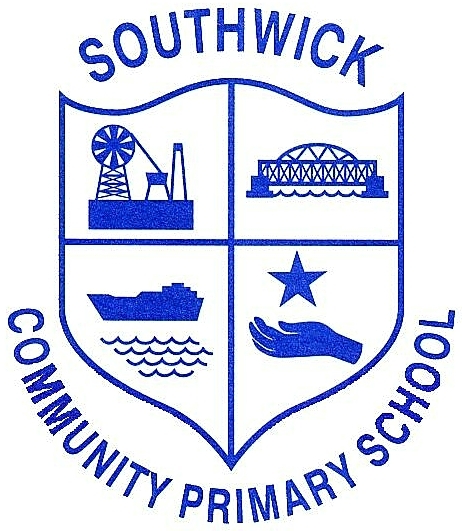 Personal Specification – Y1 TeacherAttributesEssentialQualifications and trainingQualified Teacher StatusExperienceExperience of working well in partnership with staff, governors, children, parents and the wider community.A working knowledge of strategies and techniques for raising standards.Experience of providing excellent provision for all pupils. Experience of working with SEN children particularly those with ASD.Knowledge and UnderstandingKnowledge of recent and current developments within the Early Years Foundation Stage to ensure transitions to year 1 are successful. Knowledge of current educational issues.Knowledge and experience of teaching RWi. Understanding of and experience in using assessment data to inform planning and supporting children in making good or better progress.A clear understanding of how to keep children and all school stakeholders safe.Knowledge of strategies and provision to support children with ASD.Skills and Personal QualitiesCreate a stimulating and safe learning environment. Maintain a purposeful working atmosphere. Have excellent organisational skills. Ability to promote high standards for all children. Assess and record the progress of pupils’ learning to inform next steps and monitor progress. Teach using a wide range of teaching strategies to cater for differing learning styles including those with SEN.Demonstrate a commitment to equal opportunities and use a variety of strategies and practices to promote cultural diversity and equality. Use a variety of strategies to maximise achievement for all children including those with special educational needs, disadvantaged children and higher achievers. Encourage children in developing self-esteem, resilience and respect for others. Successfully deploy a wide range of effective behaviour management strategies. Communicate effectively both verbally and in writing, to a range of audiences.  Be an excellent team player and passionate.Promote parental and local community involvement. Further your own professional, skills, knowledge and abilities. Promote and safeguard the welfare of children and young people and adults within the school.Be cheerful with a good sense of humour.Have a genuine love for the job and for children.